SEXUAL ABUSE OF MINORS BY SOME CLERICS INCARDINATED TO POLISH DIOCESES AND MEMBERS PROFESSED BY PERPETUAL VOWS OF MALE RELIGIOUS ORDERS AND ASSOCIATIONS OF APOSTOLIC LIFE IN POLAND                                      -THE RESULTS OF THE QUERY -Warsaw 2019Instrument development and substantive consultation: Fr. Adam Żak SJ, PhDRecords, creating databases and data validation: Fr. Przemysław Krakowczyk SAC, PhDConsultation of the instrument, data analysis and preparation of results: Fr. Wojciech Sadłoń SAC, PhDThe study contains the results of the data collected by the Secretariat of the Polish Bishops’ Conference and the Secretariat of the Conference of Major Superiors of Men.The Institute for Catholic Church Statistics SAC named after Witold Zdaniewicz is the first in Poland, an independent center of research on religiosity and pastoral activity. It was founded in 1972 by the Association of the Catholic Apostolate (Pallottine Fathers).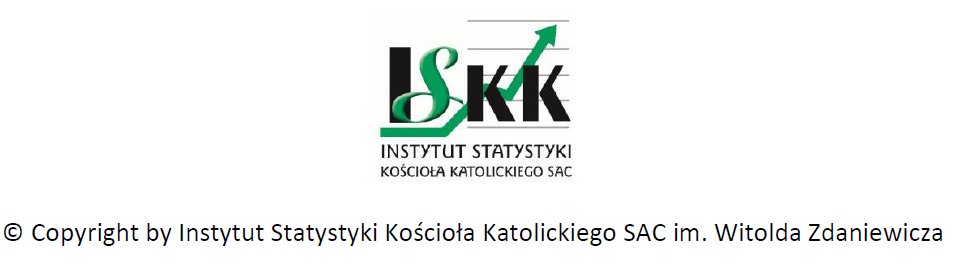 Table of contentsPreface ………………………………………………………………………………………. 4The methodology of conducting the query ………………………………… 5Query results …………………………………..…………………………………………. 6Total number of cases ………………………………………………………………… 6Sources of information about cases ……………………………………………. 7Canonical proceedings and before state authorities …………………… 8Case characteristics according to the prohibited act ………………….. 9Basic methodological conclusions ……………………………………………… 11PrefaceThe reference point of the conducted query are first of all the documents of the Catholic Church, such as the norms of Motu Proprio "Sacramentorum Sanctitatis Tutela" [The Defence of the Holiness of the Sacraments] promulgating the "Normae de graviorus delictis" [Norms concerning the heaviest criminal offenses] and "Guidelines for the preliminary canonical investigation in the case of accusations against a cleric for the transgression of the Decalogue’s sixth commandment with a minor under age eighteen" adopted by the Polish Bishops' Conference.The methodology of conducting the queryThe query concerned all clerics (who were ordained priests and deacons), who in the period from January 1, 1990 to June 30, 2018 were incardinated to Polish dioceses and all members professed by perpetual vows of male religious orders and associations of apostolic life, which have their seats in Poland and belong to the Conference of Major Superiors of Men. In addition to 41 territorial dioceses, also the Military Ordinariate of the Polish Army, two dioceses of the Byzantine rite and Armenian Ordinariate belong to the Polish Bishops' Conference, that is, 45 units, hereinafter referred to as "dioceses”. The Conference of Major Superiors of Men includes 59 units divided into 76 jurisdictions, hereinafter referred to as "orders". Among those, 74 jurisdictions were included in the query without Camaldolese and Chemin Neuf. The Little Brothers of Jesus do not belong to the Conference of Major Superiors of Men. Clerics of the personal prelature “Opus Dei” do not belong to the Polish Bishops’ Conference either. The clergy and religious brothers residing outside of Poland, but belonging to Polish dioceses and religious jurisdictions, were also included in the query.The query concerned the cases of sexual abuse of minors submitted to Church institutions from January 1, 1990 to June 30, 2018. In other words, the query concerned the cases of an offence caused by a cleric or a religious person against the 6th commandment known to diocesan and religious curiae. Query results include cases of sexual abuse of minors until the age of 15 and from the age of 15 but until the age of 18, disclosed by dioceses and religious jurisdictions. The query was carried out using paper forms sent through the Secretariat of the Polish Bishops’ Conference and the Conference of Major Superiors of Men. The forms consisted of two parts:1. Statistical table on the quantification of the phenomenon studied in the Church unit 2. Cards about the characteristics of individual cases in a given unit. Data on the period 1990-2013 was obtained by the Coordinator for the Protection of Children and Youth in 2014. All units included in the query provided data for the period from January 1, 2014 to June 30, 2018. While for the period of 1990-2013 only those that in 2014 did not provide such data. The Secretariat of the Polish Bishops’ Conference was responsible for monitoring and collecting the forms. Data collection lasted from October 2018 to March 2019.Query resultsTotal number of cases All reported cases of sexual abuse of minors (until the age of 18) in all dioceses and orders from January 1, 1990 to June 30, 2018, were 382, including those concerning minors under the age of 15 - 198 (51.8%) and above the age of 15 - 184 (48.2%). Table 1. The total number of reported cases according to the year of reporting and the age of the victimSexual abuse		Number	%	1990-2013	2014	2015	2016	2017	2018*Total			382	         100,0	    199		 30        37       35         45       36Cases under 15	198	          51,8	    111              18        18       16         17       18Cases above 15       184                48,2	     88               12         19       19         28      18*until June 31, 2018.There were 284 reported cases in the dioceses, including those concerning minors under the age of 15 - 154 (54.2%) and above the age of 15 - 130 (45.8%). Reported cases in male orders were 98, including those concerning minors under the age of 15 - 44 (44.9%) and above the age of 15 - 54 (55.1%).Table 2. The total number of reported cases according to the year of reporting and the age of the victim in diocesesSexual abuse		Number	%	1990-2013	2014	2015	2016	2017	2018*Total in dioceses	284	         100,0	    141		 20        32       25         36       30Cases under 15	154	          54,2	     85                13        14       11        15       16Cases above 15       130                45,8	     56                7          18        14        21      14*until June 31, 2018.Table 3. The total number of reported cases according to the year of reporting and the age of the victim in ordersSexual abuse		Number	%	1990-2013	2014	2015	2016	2017	2018*Total in orders	98	         100,0	    58		 10        5         10         9         6Cases under 15	44	          44,9	    26                5           4         5          2         2Cases above 15        54                  55,1	    32                5          1          5          7         4*until June 31, 2018.The number of cases reported to Church units in particular years, from 1990 to June 2018 is depicted below.Chart 1: Reported cases according to the year of reporting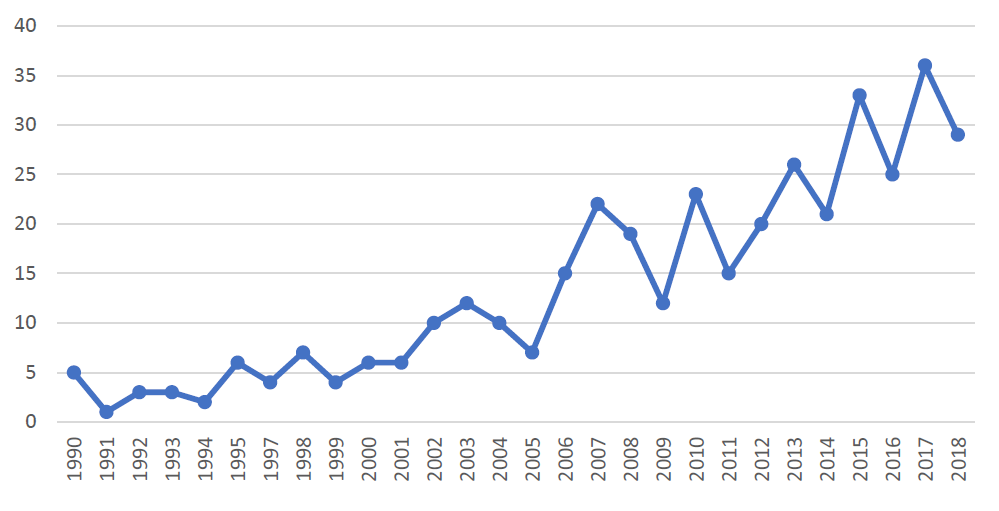 
Sources of information about cases The cases were reported to the Church units mostly by victims (41.6%) or their relatives (20.9%). In 5.8% the Church units learned about cases from State authorities, in 5.2% from the media. Parish people, that is, both clerics from parishes and lay people, reported 5.2% of cases. 1.3% of cases were reported by superiors (these cases concern religious). Knowledge about 14.9% of cases came from another source, such as: school head, pedagogue, educators, children’s caretakers and victims’ friends, confreres (in orders), seminarians, other priests.Tab.4. Sources of reporting cases to Church unitsSource of reporting	Number		%Total of cases		382		100Victim / victims		159		41,6%Relatives of the victim	80		20,9State authorities		22		5,8Media			20		5,2Parish people		20		5,2Defendant himself		15		3,9Superior (orders)		5		1,3Others			57		14,9No data			4%		1,0Canonical proceedings and before State authoritiesAmong all the cases, in which the state of the canonical process was identified (94.8% of all reported cases), 74.6% of cases were already completed, while 25.4% of them were still pending cases*. The cases completed with dismissal from the clerical state represented 25.2%; other penalties (suspense, canonical admonition, prohibition on work with minors, removal from office, restriction of ministry or prohibition on public appearances) represented 40.3%; the cases completed with other consequences (imposition of penance, transfer to another parish, transfer outside a parish pastoral work to a retirement home or to a home for sick priests, therapy, arbitrary abandonment of the diocese) accounted for 11.5%, while the cases completed with a dismissal of proceedings (due to the death of the accused person, suicide or lack of sufficient evidence, poor health) accounted for 12.6%; in 10.4% of cases, the proceedings ended with the acquittal of the defendant.* A high percentage of pending cases is due to the fact that some of the analysed data came from the query carried out in 2014, that is, it contained information on canonical proceedings and before State authorities according to the state of 2014.Tab.5. Reported cases according to canonical proceedingsCanonical proceeding			Number		%Total					382		100,0Canonical proceeding			362		   94,8No data					20		      5,2Among canonically proceeded casesTotal					362		100,0Completed canonical proceedings		270		  74,6Pending proceedings 			  92		  25,4Among completed canonical proceedingsTotal					270		100,0Dismissal from the clerical state		68		25,2Other penalties				109		40,3Other consequences			31		11,5Dismissal of the case			34		12,6Acquittal					28		10,4From the information provided, it appears that from 1990 to 2018 among all cases reported to Church units regarding both victims under and above the age of 15, proceedings before State authorities were 44.0%. Pending cases proceeded before State authorities, at the date of data collection, were 19.6%*, while completed proceedings were 80.4%. Among completed cases in the proceeding before State authorities, 63.0% of cases ended with a conviction (including compensation awarded to the victim in 5.9% of cases); 26.6% with a dismissal of proceeding; 8.9% with a refusal to initiate proceedings and 1.5% with an acquittal. Tab.6. Reported cases according to the proceedings before State authoritiesProceedings before State authorities			Numbers		%Total						382		100,0Proceedings before State authorities			168		44,0No reporting					120		31,4No data						94		24,6Among cases proceeded before State authorities			Total						168		100Completed					135		80,4Pending proceedings				33		19,6Among completed in proceedingTotal						135		100Conviction					85		63,0Dismissal of proceedings				36		26,6Acquittal						2		1,5Dismissal of proceeding				12		8,9Case characteristics according to the prohibited act Reported cases, including those in which defendants in the canonical process were found innocent, were much less likely to refer to the years before 1980. Definitely more cases concern alleged acts in recent decades, as shown in the chart below.Chart 2: Cases according to the year of committing the alleged act*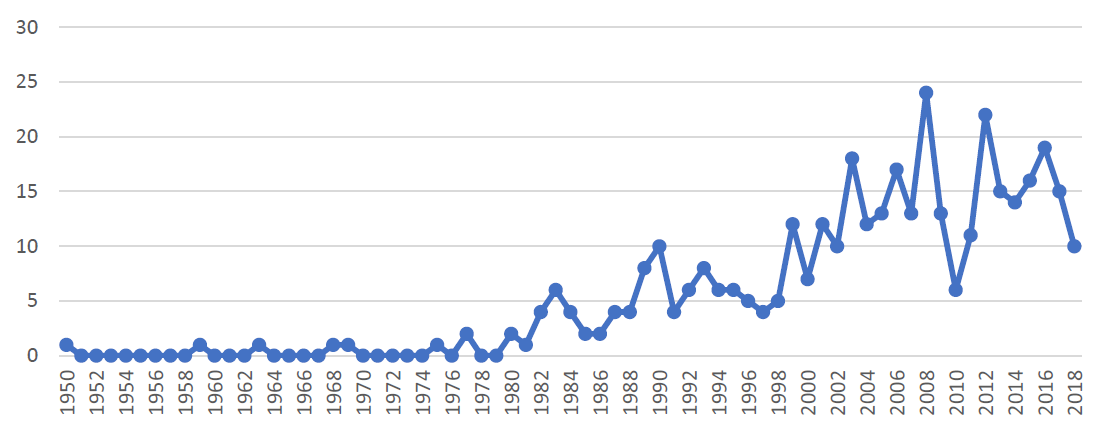 * - in cases which concerned alleged acts occurring not only within one year, only the first year was taken into account.In dioceses (not including 7 cases where the number of victims was referred to as "several" and 8 cases of child pornography), the total number of victims under the age of 15 in all reported cases (also unconfirmed) in 1990-2018 was 254. In orders, excluding 2 cases, where the number was identified as several, 1 case of pornography and 2 cases with missing data, the total number of victims in all reported cases under the age of 15 was 91. Thus, in both dioceses and orders (excluding the above-mentioned cases, in which the number of victims could not be identified unambiguously) the number of victims in all (also unconfirmed) cases under the age of 15 was 345.In dioceses (not including 2 cases where the number of victims was defined as "several"), the total number of victims above the age of 15 in all reported cases in 1990-2018 was 192. In orders, not including 2 cases in which the number was referred to as several, the total number of victims in all reported cases above the age of 15 was 88. Thus, the number of victims in all cases (except for the 4 aforementioned cases where the number of victims was not clearly defined) above the age of 15 in dioceses and orders (also unconfirmed) was 280. Among the victims, in all reported cases, male minors in total accounted for 58.4%, while the female minors - 41.6%.Basic methodological conclusionsBetween dioceses and religious jurisdictions there were differences in the reliability of completed surveys. The data provided by the dioceses and religious jurisdictions in a few cases were incomplete and inconsistent, which required additional monitoring and verification of data. In some cases, the age of the victims could not be unambiguously determined. In such individual cases, at the stage of data verification, the age of victims was defined as lower. Answers to open questions in card forms indicated some ignorance regarding possible and required in Church regulations approaches to reported cases. Taking into account possible further research, it is proposed to reformulate open questions into closed and semi-closed questions in accordance with the following principles: 1. Divide the question about the canonical process and further proceedings into:a. procedures of the canonical processb. temporary remedies for the duration of the processc. the effects of the trial (acquittal, dismissal, conviction - what kind of punishment?)2. The question about the criminal process before State authorities should be categorized according to the answer: no report, refusal to initiate proceedings, dismissal, acquittal (in each category why?), conviction (with suspended sentence, custodial sentence, awarding compensation, pending case)3. Consider the civil lawsuit question with categorized answers: judgment awarding (compensation, other - what?), judgment dismissing the claim, dismissal of the proceedings, pending case, lack of notification. A question about the plaintiff in a civil suit: a suspected cleric, a presumed victim, others - what?